1. feladat: 8x4-es kijelző (15 pont)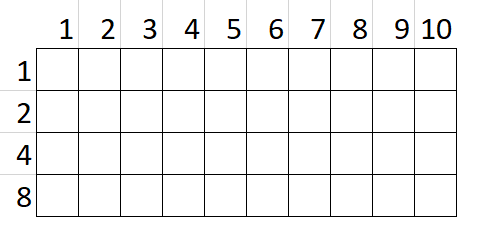 Van egy  négyzetekből összeállított, 8 oszlopból és 4 sorból álló színes kijelzőnk. Ennek minden négyzetét különböző színűekre festhetjük egy speciális teknőc segítségével. A teknőcnek oszloponként egy listában kell megadnunk, hogy mely mezőket fesse ki és milyen színnel. A következő színkódokat használhatjuk:P: piros, Z: zöld, F: feketeA szabály az, hogy a listában egy szín nem szerepelhet kétszer. A színkód előtt egy számnak kell állnia, amelyet úgy kapunk, hogy az adott sorok előtt szereplő számokat összeadjuk.Nézzük az alábbi ábra részletet. 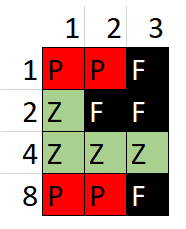 Itt az első oszlopban a piros az 1-es és a 8-as sorszámú sorban szerepel, ezért ezen számok összegét (9) leírjuk, majd mögé írjuk a színkódot. Az eredmény: 9P. A zöld mező előtti sorokban a 2 és 4 szerepel, vagyis ezek összegét (6), és a Z színkódot írjuk. Az eredmény: 6ZA színeket tetszőleges sorrendben is leírhattuk volna, vagyis az 1. oszlopnál a  6Z 9P sorrend is teljesen jó megoldás.A második oszloptól kezdve azonban a teknőcünk furán működik. Az előző oszlopot ugyanis automatikusan újra kirajzolja, ezért nekünk csak azt a színkódot kell megadnunk, amellyel felülírva a már kirajzolt oszlopot a helyes eredményt kapjuk. Egy négyzetet nem írhatunk felül ugyanolyan színnel, mint amivel már ki van színezve!A fenti példa alapján az oszlopok kódjaioszlop kódja: 9P 6Zoszlop kódja: 2F (mert annyiban különbözik az előző oszloptól, hogy a 2. sorszámú helyen fekete szín van)oszlop kódja: 9F (mert az előző oszlophoz képest a különbség annyi, hogy  az 1-es és 8-as sorszámú sor is fekete)A fenti szabályok alapján határozd meg az oszlopok kódjait az alábbi ábrára, amely egy kígyós játék részletét ábrázolja. A. 1. oszlop kódja: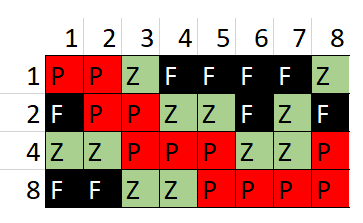 B. 2. oszlop kódja:C. 3. oszlop kódja:D. 4. oszlop kódja:E. 5. oszlop kódja:F. 6. oszlop kódja:G. 7. oszlop kódja:H. 8. oszlop kódja:2. feladat: Teknős Tasziló (12 pont)Teknős Tasziló tizenkétszögeket próbált rajzolni. Sikerült hatféle változatot készítenie és az elkészült rajzokat képként is kimentette, de elfelejtette, hogy melyik rajzot melyik programmal készítette. Segíts neki párosítani a rajzokat a programokkal!Melyik programhoz melyik ábra tartozik?ismétlés 4 [előre 60 jobbra 60 előre 20 balra 15 előre 40 jobbra 45]ismétlés 4 [előre 60 jobbra 60 előre 20 balra 45 előre 40 jobbra 75]ismétlés 4 [előre 20 jobbra 75 előre 60 balra 60 előre 40 jobbra 75]ismétlés 4 [előre 20 balra 30 előre 60 jobbra 150 előre 40 balra 30]ismétlés 4 [előre 20 balra 60 előre 60 jobbra 240 előre 40 balra 90]ismétlés 4 [előre 20 balra 60 előre 60 jobbra 210 előre 40 balra 60]3. feladat: Függvény (12 pont)A valami függvény két szót kap paraméternek. A minimum :x :y a két paramétere minimumát adja, a bal :x :db az első paramétere baloldali :db karakterét, a jobb :x :db pedig az első paramétere jobboldali :db karakterét.eljárás valami :a :b
 eredmény valami2 :a :b minimum elemszám :a elemszám :b
végeeljárás valami2 :a :b :h
 ha :h=0 [eredmény szó :a :b]
 ha (jobb :a :h)<>bal :b :h [eredmény valami2 :a :b :h-1]
 eredmény szó :a jobb :b (elemszám :b)-:h
végeA. Mi lesz a valami ”alma ”eper függvényhívás eredménye?B Mi lesz a valami ”alma ”fa függvényhívás eredménye?C Mi lesz a valami ”alma ”almafa függvényhívás eredménye?D. Mi lesz a valami ”almafa ”fakanál függvényhívás eredménye?E. Fogalmazd meg általánosan a függvány feladatát!4. feladat: Drón (16 pont)Egyre több országban használják a drónokat (repülő szerkezet, amelyben nem ül ember) kisebb csomagok, újságok kiszállítására. Három drón egy kék, egy piros és egy szürke kapta azt a feladatot, hogy szállítsa ki a Csodaceruza Magazint (kék), a Dörmögő Dömötört (piros) és a Szitakötőt (szürke)! Jelöld be a rajzon, hogy hova kerülnek az újságok ha az utasításnak megfelelően repülnek! A drónok a jelölt kezdő négyzet közepéről indulnak és egy négyzetnyit haladnak egy irányba az E parancsra (az adott irányban szomszédos négyzet közepére lépnek), a B parancsra 45 fokot balra fordulnak, a J parancsra 45 fokot jobbra fordulnak, majd a D parancsra ledobják az újságot!Kék: EEE JJE BEE BEJ EJE EEDPiros: EBE JEE EEJ EE JEE JEE JEE BED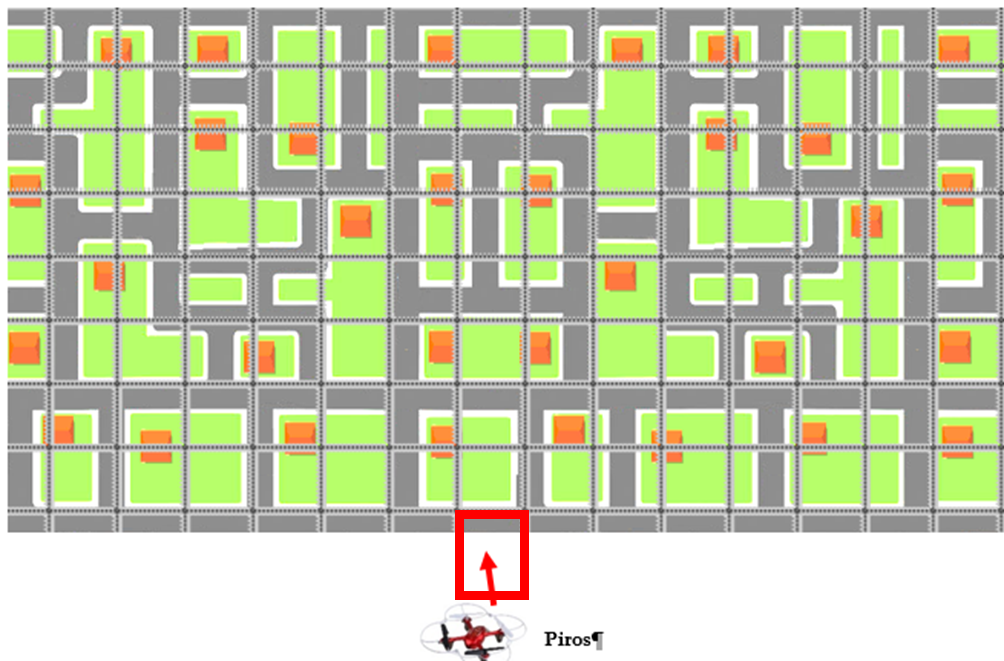 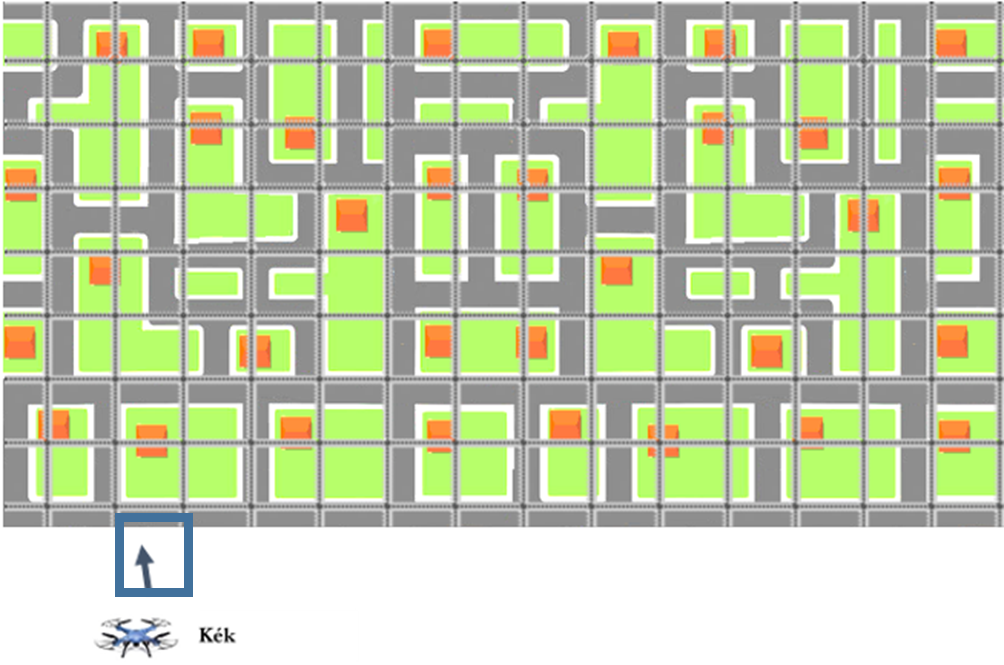 Szürke: EEE  BEE JEE BBE EEE BBB EEE DElérhető összpontszám: 55 pont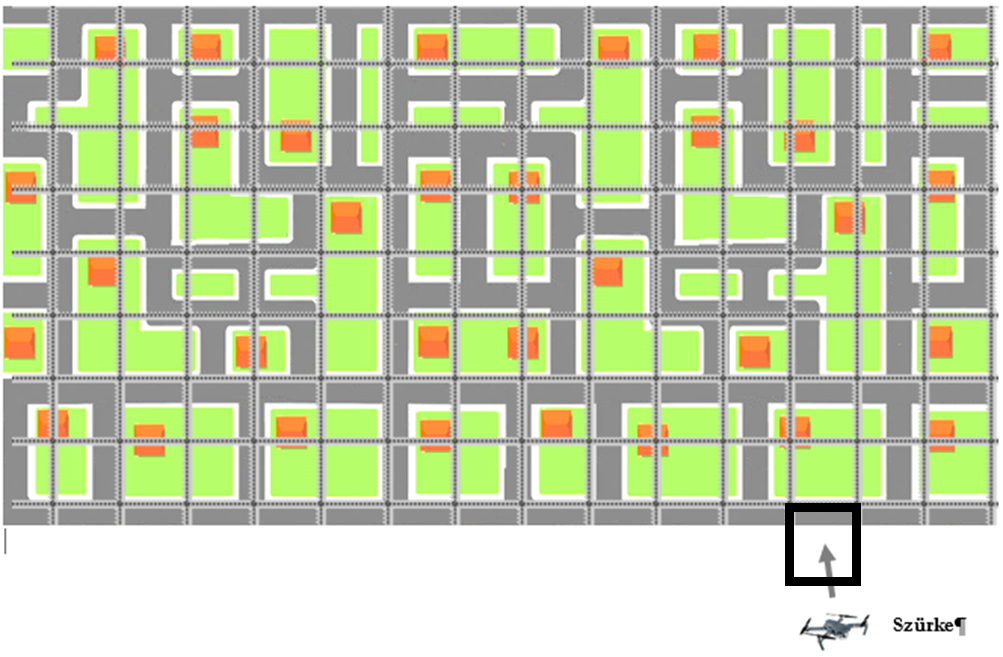 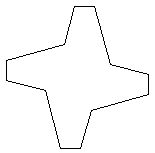 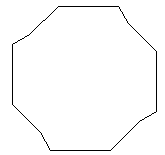 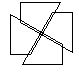 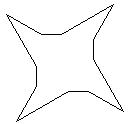 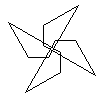 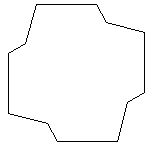 ABCDEF